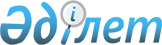 Об установлении повышенных на двадцать пять процентов окладов и тарифных ставок специалистам в области социального обеспечения, культуры являющимся гражданскими служащими и работающим в сельских населенных пунктах Енбекшиказахского районаРешение Енбекшиказахского районного маслихата Алматинской области от 30 апреля 2021 года № 6-31. Зарегистрировано Департаментом юстиции Алматинской области 14 мая 2021 года № 5955
      В соответствии с пунктом 4 статьи 18 Закона Республики Казахстан от 8 июля 2005 года "О государственном регулировании развития агропромышленного комплекса и сельских территорий", Енбекшиказахский районный маслихат РЕШИЛ:
      1. Установить специалистам в области социального обеспечения, культуры являющимся гражданскими служащими и работающим в сельских населенных пунктах, а также указанным специалистам, работающим в государственных организациях, финансируемых из местных бюджетов повышенные на двадцать пять процентов оклады и тарифные ставки по сравнению со ставками специалистов, занимающихся этими видами деятельности в городских условиях.
      2. Признать утратившим силу решение Енбекшиказахского районного маслихата "Об установлении повышенных на двадцать пять процентов окладов и тарифных ставок специалистам в области социального обеспечения, образования, культуры, спорта, являющимся гражданскими служащими и работающим в сельских населенных пунктах Енбекшиказахского района" от 28 сентября 2020 года № 68-201 (зарегистрирован в Реестре государственной регистрации нормативных правовых актов № 5693, опубликован 07 октября 2020 года в эталонном контрольном банке нормативных правовых актов Республики Казахстан).
      3. Контроль за исполнением настоящего решения возложить на постоянную комиссию районного маслихата "По вопросам экономики, бюджета и финансов".
      4. Настоящее решение вступает в силу со дня государственной регистрации в органах юстиции и вводится в действие со дня его первого официального опубликования.
					© 2012. РГП на ПХВ «Институт законодательства и правовой информации Республики Казахстан» Министерства юстиции Республики Казахстан
				
      Председатель сессии Енбекшиказахского районного маслихата

К. Карагулова

      Секретарь Енбекшиказахского районного маслихата

Б. Ахметов
